Employment History (Most Recent First)OTHER EMPLOYMENT REFERENCESCRIMINAL RECORDDECLARATION (Please read this carefully before signing this application)APPLICATION FOR EMPLOYMENT POSITION APPLIED FOR: Stipendiary Lecturer in History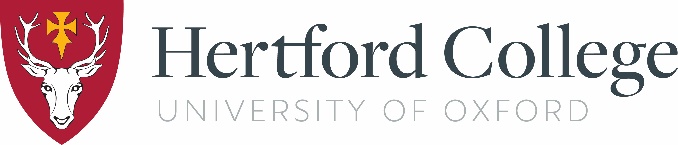 PRIVATE AND CONFIDENTIALReturn this form by email to:     academic-recruitment@hertford.ox.ac.uk PRIVATE AND CONFIDENTIALReturn this form by email to:     academic-recruitment@hertford.ox.ac.uk PRIVATE AND CONFIDENTIALReturn this form by email to:     academic-recruitment@hertford.ox.ac.uk PRIVATE AND CONFIDENTIALReturn this form by email to:     academic-recruitment@hertford.ox.ac.uk PRIVATE AND CONFIDENTIALReturn this form by email to:     academic-recruitment@hertford.ox.ac.uk SurnameForename(s)Forename(s)Forename(s)TitleAddress                                                                                                                                                                                  PostcodeAddress                                                                                                                                                                                  PostcodeAddress                                                                                                                                                                                  PostcodeAddress                                                                                                                                                                                  PostcodeAddress                                                                                                                                                                                  PostcodeTelephone numberDaytime ------------------------------- Answer Phone   Y/NEvening  ------------------------------- Answer Phone   Y/NMobile  -------------------------------- Answer Phone   Y/NTelephone numberDaytime ------------------------------- Answer Phone   Y/NEvening  ------------------------------- Answer Phone   Y/NMobile  -------------------------------- Answer Phone   Y/NEmailNational Insurance No.National Insurance No.Are there any restrictions on you taking up employment in the UK?      Yes             No    (If yes, please provide details)Are there any restrictions on you taking up employment in the UK?      Yes             No    (If yes, please provide details)Are there any restrictions on you taking up employment in the UK?      Yes             No    (If yes, please provide details)Are there any restrictions on you taking up employment in the UK?      Yes             No    (If yes, please provide details)Are there any restrictions on you taking up employment in the UK?      Yes             No    (If yes, please provide details)FROM - TONAME & ADDRESS OF EMPLOYERJOB TITLEDUTIESRATE OF PAYREASON FORLEAVINGNotice required in current post:Notice required in current post:Notice required in current post:Notice required in current post:Notice required in current post:Notice required in current post:Please note any other employment you would continue with if you were to be successful in obtaining this position.Please include the names and addresses of two persons from whom we may obtain both character and work experience references. Please include both contact telephone numbers and email addresses.Please include the names and addresses of two persons from whom we may obtain both character and work experience references. Please include both contact telephone numbers and email addresses.1. Contact prior to Interview Y/N2.Contact prior to Interview Y/NPlease note any criminal convictions except those 'spent' under the Rehabilitation of Offenders Act 1974.  If none please state. In certain circumstances employment is dependent upon obtaining a satisfactory basic disclosure from the Disclosure and Barring Service.I confirm that the above information is complete and correct and that any untrue or misleading information will give my employer the right to terminate any employment contract offered.I agree that should I be successful in this application, I will, if required, application may be made to the Disclosure and Barring Service for a basic disclosure.  I understand that should I fail to do so, or should the disclosure not be to the satisfaction of the company, any offer of employment may be withdrawn or my employment terminated.   Signed:  …………………………………………………..                 Date:  ………………………………………..   